от 29.05.2015 г.				   		                                            № 506О принятии решения по подготовке проекта планировки с проектом межевания территории, предназначенной для размещения линейного объекта «Рудник «Мир». Система обратной закачки шахтных и дренажных вод»В целях обеспечения устойчивого развития территорий, установления границ земельных участков, на которых расположены объекты капитального строительства и предназначенных для строительства и размещения линейных объектов, в соответствии со ст. 41 - 46 Градостроительного кодекса РФ, ст. 14 Федерального закона от 06.10.2003 № 131-ФЗ «Об общих принципах организации местного самоуправления в Российской Федерации», Уставом МО «Город Мирный», на основании предложения директора Управления капитального строительства Акционерной компании «АЛРОСА» (открытое акционерное общество) (далее – УКС АК «АЛРОСА» (ОАО)) Потапова Сергея Павловича, действующего по доверенности от АК «АЛРОСА» (ОАО) от 16.01.2014 серии 77 АБ № 2099536, о принятии решения  по подготовке проекта планировки территории, предназначенной для размещения линейного объекта «Рудник «Мир». Система обратной закачки шахтных и дренажных вод», городская Администрация постановляет:1. Принять решение по подготовке проекта планировки с проектом межевания территории, предназначенной для размещения линейного объекта «Рудник «Мир». Система обратной закачки шахтных и дренажных вод», за счет средств АК «АЛРОСА» (ОАО). 2. Управлению архитектуры и градостроительства (С.А. Сафонова) обеспечить координацию работ по подготовке и утверждению проекта планировки с проектом межевания территории предназначенной для размещения линейного объекта «Рудник «Мир». Система обратной закачки шахтных и дренажных вод». 3. Рекомендовать АК «АЛРОСА» (ОАО) обеспечить подготовку  проекта планировки с проектом межевания территории, предназначенной для размещения линейного объекта «Рудник «Мир». Система обратной закачки шахтных и дренажных вод», в границах участков расположения объекта и представить готовый проект в городскую Администрацию для осуществления проверки документации по планировке территории на соответствие генеральному плану и правилам землепользования города Мирного, требованиям технических регламентов, нормативов градостроительного проектирования, а также  для организации проведения комиссией по землепользованию и застройке города Мирного публичных слушаний по его рассмотрению.4. Опубликовать настоящее Постановление в порядке, установленном Уставом МО «Город Мирный», в течение трех дней со дня его подписания.   5. Контроль исполнения настоящего Постановления возложить на 1-го Заместителя Главы Администрации по ЖКХ, имущественным и земельным отношениям С.В. Корнилова. Глава города                                                                                           А.В. БасыровАДМИНИСТРАЦИЯМУНИЦИПАЛЬНОГО ОБРАЗОВАНИЯ«Город Мирный»МИРНИНСКОГО РАЙОНАПОСТАНОВЛЕНИЕ 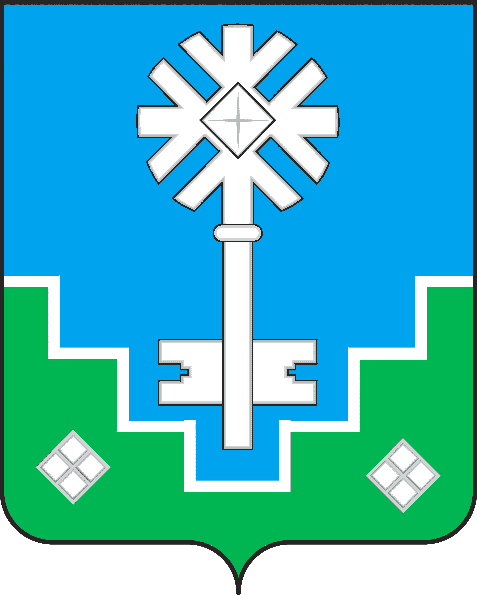 МИИРИНЭЙ ОРОЙУОНУН«Мииринэй куорат»МУНИЦИПАЛЬНАЙ ТЭРИЛЛИИ ДЬАhАЛТАТАУУРААХ